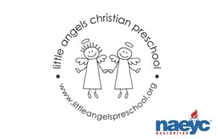 November 2019Toddler Newsletter- Loppnow/ Katzbeck/ Williams	Hello Toddler families!  The first week of November we will focus on the color Blue.  It would be fun if the kids could find something from home that is blue and bring it to class.  We could have a great toddler conversation talking about all things blue.  The following week we will introduce the color yellow. As we approach Thanksgiving we will spend the third week exploring a theme around Holiday foods. Our final week we will have a culminating All School Thanksgiving Feast on the mornings of Monday November 25th and Tuesday November 26th.  The feast is a “meal” where every classroom will bring a dish to share that they have worked together to create.  The Toddlers will be making a snack mix to share at the feast which will be held in the church community room.  We will be sure to send home pictures.  Now that we are well into Fall it is time to send your little ones with coats, hats and mittens as our stroller walks and playground time outside can get chilly and we want our Toddlers to be warm and comfortable.   Enjoy the start of this holiday season and as always thank you for sharing your children with us!Your Toddler Team,Mrs. Laura Loppnow, Mrs. Lynda Katzbeck and Mrs. Kelly WilliamsReminders/Important Dates: Fri November 8 - No schoolMon November 25 and Tues November 26 - All school feast during morning• Wed November 27 – Fri November 29 -No school- Thanksgiving Break 